ЗАЯВЛЕНИЕ О ВКЛЮЧЕНИИ ОБУЧАЮЩЕГОСЯ В СИСТЕМУ ПЕРСОНИФИЦИРОВАННОГО ФИНАНСИРОВАНИЯ ДОПОЛНИТЕЛЬНОГО ОБРАЗОВАНИЯ ДЕТЕЙЯ, ____________________________________________________________, прошу включить меня(Ф.И.О. (при наличии))в систему персонифицированного финансирования дополнительного образования детейГО Новосибирск(название муниципалитета)Дата рождения ___/___/___________Адрес регистрации ___________________________________________________________________________________________________________________________________________________Страховой номер индивидуального лицевого счета (СНИЛС) обучающегося_________________Контактные данные: ________________________________________________________________(телефон и адрес электронной почты)Настоящим подтверждаю, что я ознакомлен(а) с Правилами персонифицированного финансирования дополнительного образования детей, утвержденными приказом министерства образования Новосибирской области от 30.03.2020 № 886 (далее – Правила) и обязуюсь соблюдать все без исключения положения указанных Правил«____»____________ 2020 года__________________/___________________/подписьрасшифровкаДля отметок учреждения, принявшего заявление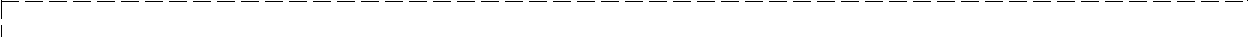 Заявление принял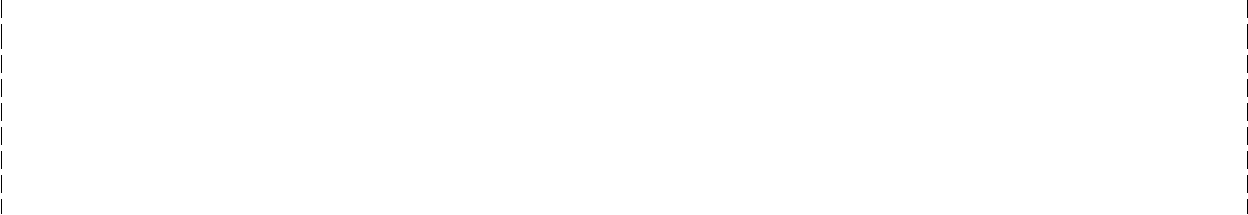 ОрганизацияДолжностьФамилия ИОМАУДО «Детский автогородок» _________________________________________________________________________________Подпись	дата ____________________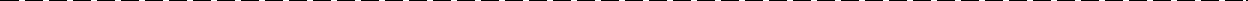 ___________________________